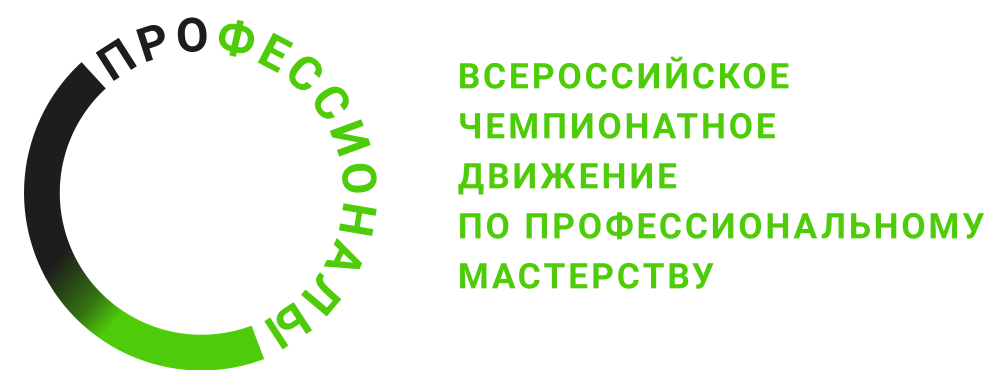 ПРОГРАММА ПРОВЕДЕНИЯРегионального этапа чемпионата (наименование региона)по компетенции «Эксплуатация судов водного транспорта»
Общая информацияОбщая информацияПериод проведенияМесто проведения и адрес площадкиФИО Главного экспертаКонтакты Главного экспертаД-2 / «___» ____________ 2024 г.Д-2 / «___» ____________ 2024 г.08:00-10:00Регистрация экспертов-наставников на площадке. Инструктаж по ТБ и ОТ, подписание протоколов. 10:00-12:00Распределение ролей экспертов, обсуждение конкурсного задания, внесение 30 % изменений.12:00-13:00ОБЕД13:00-16:00Обучение экспертов, обсуждение и занесение критериев оценки в систему ЦСО, их блокировка. Оформление и подписание протоколов. Распечатка ведомостей.18:00-19:00УЖИНД-1 / «___» ____________ 2024 г. Д-1 / «___» ____________ 2024 г. 08:30-09:30Регистрация конкурсантов на площадке. Инструктаж конкурсантов по ТБ и ОТ, подписание протоколов.09:30-12:00Ознакомление конкурсантов с рабочими местами.12:00-13:00ОБЕД13:00-16:00Ознакомление конкурсантов с рабочими местами.16:00-18:00Брифинг экспертов и конкурсантов. Ответы на вопросы.18:00-19:00УЖИНД1 / «___» ____________ 2024 г. Д1 / «___» ____________ 2024 г. 08:30-09:00Ознакомление конкурсантов с конкурсным заданием.09:00-12:00Выполнение участниками конкурсных заданий. 12:00-13:00ОБЕД13:00-13:30Ознакомление конкурсантов с конкурсным заданием.13:30-16:30Выполнение участниками конкурсных заданий.16:30-18:00Совещание экспертов: внесение оценок в ЦСО.18:00-19:00УЖИНД2 / «___» ____________ 2024 г. Д2 / «___» ____________ 2024 г. 08:30-09:00Ознакомление конкурсантов с конкурсным заданием.09:00-12:00Выполнение участниками конкурсных заданий. 12:00-13:00ОБЕД13:00-13:30Ознакомление конкурсантов с конкурсным заданием.13:30-16:30Выполнение участниками конкурсных заданий.16:30-18:00Совещание экспертов: внесение оценок в ЦСО.18:00-19:00УЖИНД3 / «___» ____________ 2024 г. Д3 / «___» ____________ 2024 г. 08:30-09:00Ознакомление конкурсантов с конкурсным заданием.09:00-12:00Выполнение участниками конкурсных заданий. 12:00-13:00ОБЕД13:00-13:30Ознакомление конкурсантов с конкурсным заданием.13:30-16:30Выполнение участниками конкурсных заданий.16:30-18:00Совещание экспертов: внесение оценок в ЦСО.18:00-19:00УЖИН